127/18128/18129/18130/18131/18132/18133/18134/18135/18136/18137/18Mineral Titles ActNOTICE OF LAND CEASING TO BE A  MINERAL TITLE AREAMineral Titles ActNOTICE OF LAND CEASING TO BE A  MINERAL TITLE AREATitle Type and Number:Exploration Licence 24253Area Ceased on:12 April 2018Area:26 Blocks, 83.02 km²Locality:HOME OF BULLIONName of Applicant(s)/Holder(s):100% MITHRIL RESOURCES LTD [ACN. 099 883 922]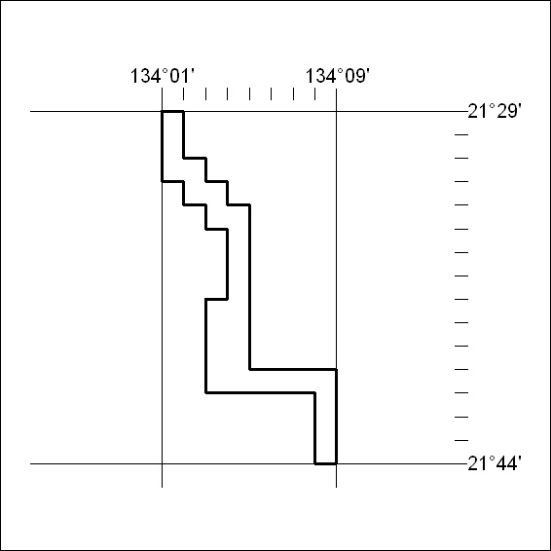 Mineral Titles ActNOTICE OF LAND CEASING TO BE A  MINERAL TITLE AREAMineral Titles ActNOTICE OF LAND CEASING TO BE A  MINERAL TITLE AREATitle Type and Number:Exploration Licence 24453Area Ceased on:29 March 2018Area:111 Blocks, 325.51 km²Locality:DOREENName of Applicant(s)/Holder(s):100% ENERGY METALS LTD [ACN. 111 306 533]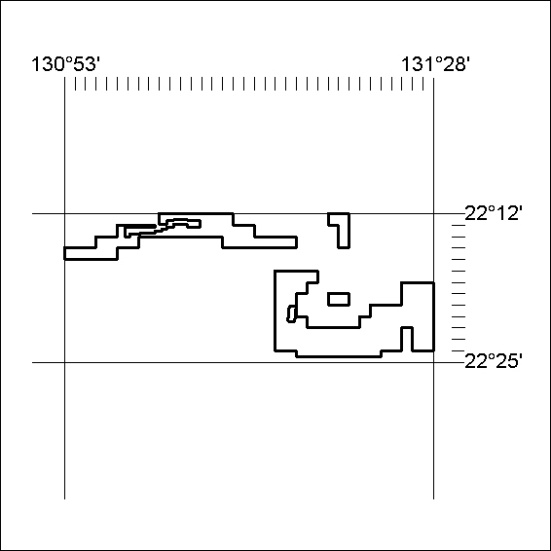 (Area now amalgamated into Exploration Licences 31820 & 31821 under  s102 – EL moratorium period does not apply)(Area now amalgamated into Exploration Licences 31820 & 31821 under  s102 – EL moratorium period does not apply)Mineral Titles ActNOTICE OF LAND CEASING TO BE A  MINERAL TITLE AREAMineral Titles ActNOTICE OF LAND CEASING TO BE A  MINERAL TITLE AREATitle Type and Number:Exploration Licence 24807Area Ceased on:29 March 2018Area:10 Blocks, 31.78 km²Locality:DOREENName of Applicant(s)/Holder(s):100% ENERGY METALS LTD [ACN. 111 306 533]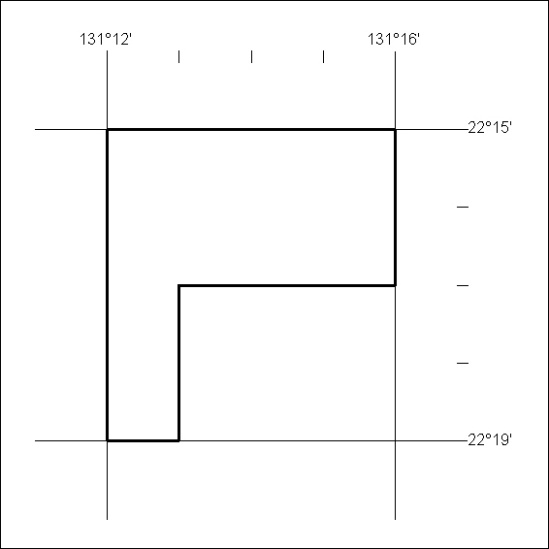 (Area now amalgamated into Exploration Licence 31821 under  s102 – EL moratorium period does not apply)(Area now amalgamated into Exploration Licence 31821 under  s102 – EL moratorium period does not apply)Mineral Titles ActNOTICE OF LAND CEASING TO BE A  MINERAL TITLE AREAMineral Titles ActNOTICE OF LAND CEASING TO BE A  MINERAL TITLE AREATitle Type and Number:Exploration Licence 29903Area Ceased on:12 April 2018Area:20 Blocks, 63.31 km²Locality:MT WEDGEName of Applicant(s)/Holder(s):100% PIPER PRESTON PTY LTD [ACN. 142 962 409]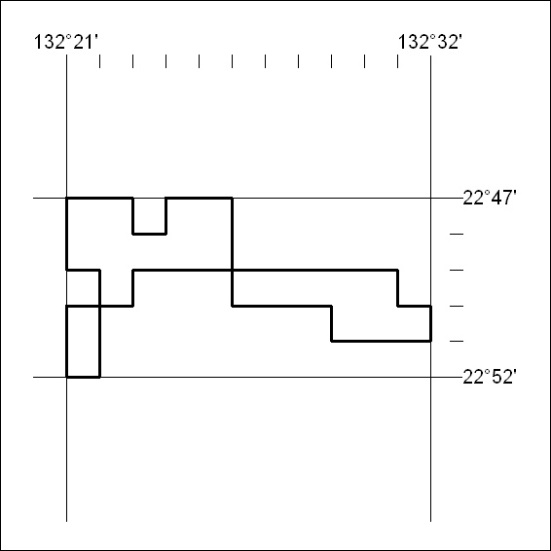 Mineral Titles ActNOTICE OF LAND CEASING TO BE A  MINERAL TITLE AREAMineral Titles ActNOTICE OF LAND CEASING TO BE A  MINERAL TITLE AREATitle Type and Number:Exploration Licence 30002Area Ceased on:09 April 2018Area:7 Blocks, 10.91 km²Locality:DOREENName of Applicant(s)/Holder(s):100% ENERGY METALS LTD [ACN. 111 306 533]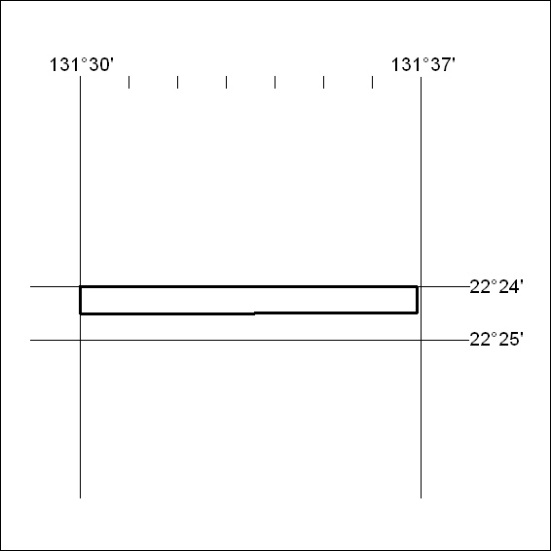 Mineral Titles ActNOTICE OF LAND CEASING TO BE A  MINERAL TITLE AREAMineral Titles ActNOTICE OF LAND CEASING TO BE A  MINERAL TITLE AREATitle Type and Number:Exploration Licence 30006Area Ceased on:09 April 2018Area:4 Blocks, 12.71 km²Locality:DOREENName of Applicant(s)/Holder(s):100% ENERGY METALS LTD [ACN. 111 306 533]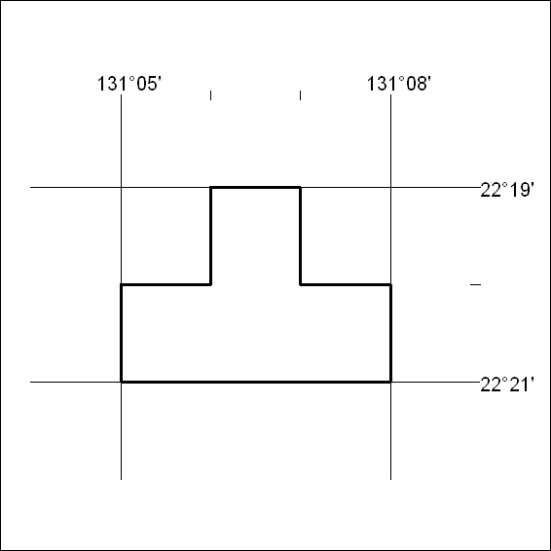 Mineral Titles ActNOTICE OF LAND CEASING TO BE A  MINERAL TITLE AREAMineral Titles ActNOTICE OF LAND CEASING TO BE A  MINERAL TITLE AREATitle Type and Number:Exploration Licence 30054Area Ceased on:12 April 2018Area:12 Blocks, 39.36 km²Locality:CAMFIELDName of Applicant(s)/Holder(s):100% JETTNER Peter John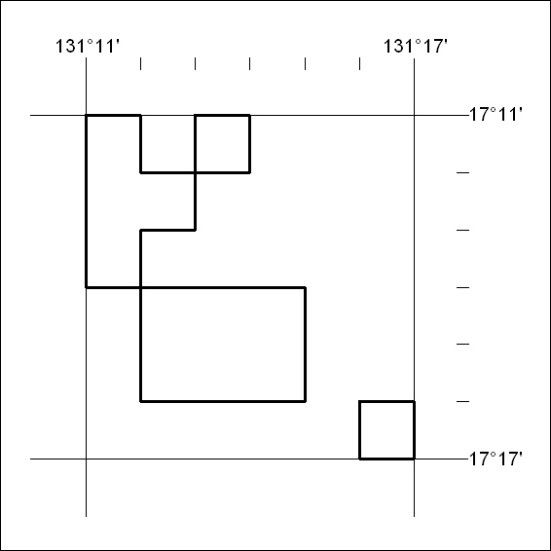 Mineral Titles ActNOTICE OF LAND CEASING TO BE A  MINERAL TITLE AREAMineral Titles ActNOTICE OF LAND CEASING TO BE A  MINERAL TITLE AREATitle Type and Number:Exploration Licence 31636Area Ceased on:29 March 2018Area:33 Blocks, 104.84 km²Locality:VAUGHANName of Applicant(s)/Holder(s):100% ENERGY METALS LTD [ACN. 111 306 533]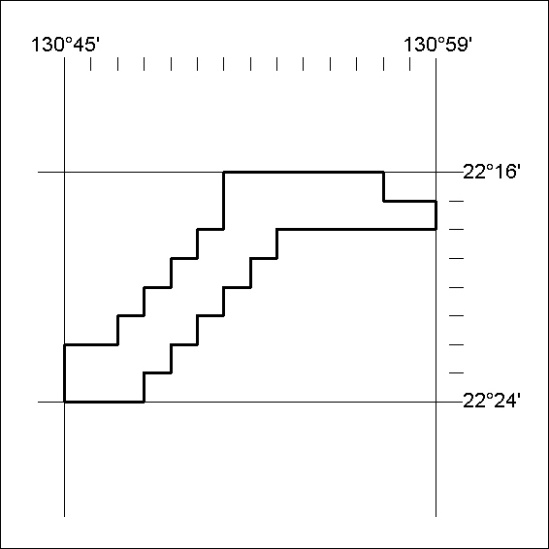 (Area now amalgamated into Exploration Licence 31820 under  s102 – EL moratorium period does not apply)(Area now amalgamated into Exploration Licence 31820 under  s102 – EL moratorium period does not apply)Mineral Titles ActNOTICE OF LAND CEASING TO BE A  MINERAL TITLE AREAMineral Titles ActNOTICE OF LAND CEASING TO BE A  MINERAL TITLE AREATitle Type and Number:Exploration Licence 31843Area Ceased on:11 April 2018Area:38 Blocks, 83.76 km²Locality:BATCHELORName of Applicant(s)/Holder(s):100% URANIUM GENERATION PTY LTD [ACN. 617 270 283]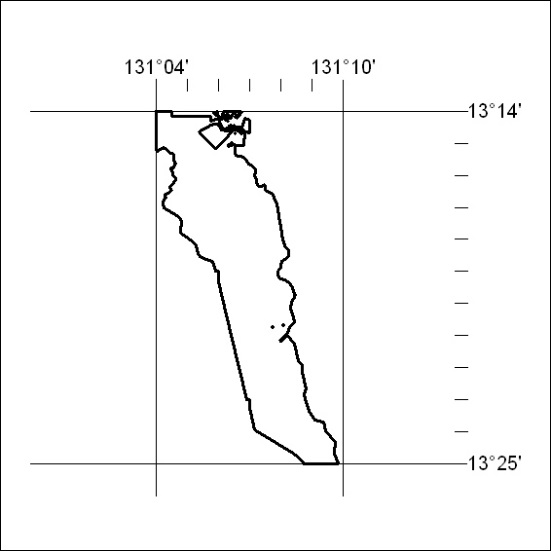 Mineral Titles ActNOTICE OF LAND CEASING TO BE A  MINERAL TITLE AREAMineral Titles ActNOTICE OF LAND CEASING TO BE A  MINERAL TITLE AREATitle Type and Number:Exploration Licence 31884Area Ceased on:29 March 2018Area:9 Blocks, 28.60 km²Locality:DOREENName of Applicant(s)/Holder(s):100% ENERGY METALS LTD [ACN. 111 306 533]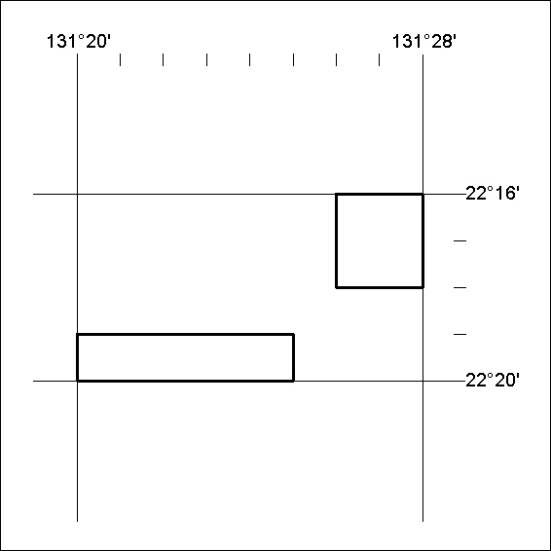 (Area now amalgamated into Exploration Licence 31821 under  s102 – EL moratorium period does not apply)(Area now amalgamated into Exploration Licence 31821 under  s102 – EL moratorium period does not apply)Mineral Titles ActMineral Titles ActNOTICE OF GRANT OF A MINERAL TITLENOTICE OF GRANT OF A MINERAL TITLETitle Type and Number:Extractive Mineral Permit 31110Granted:10 April 2018, for a period of 5 YearsArea:12.00 HectaresLocality:MATARANKAName of Holder/s:100% CAVE CREEK STATION PTY LTD [ACN. 050514791]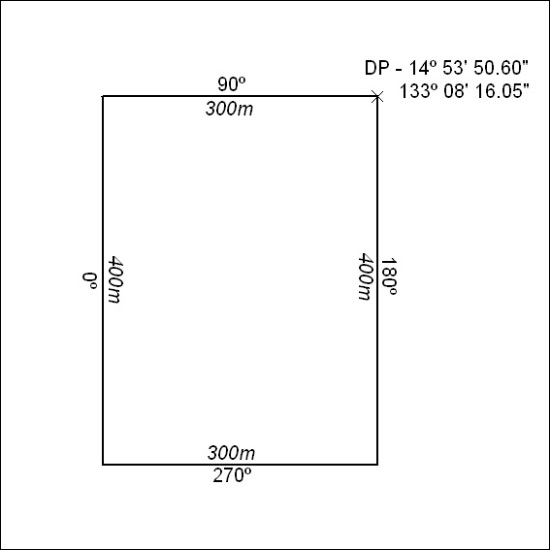 